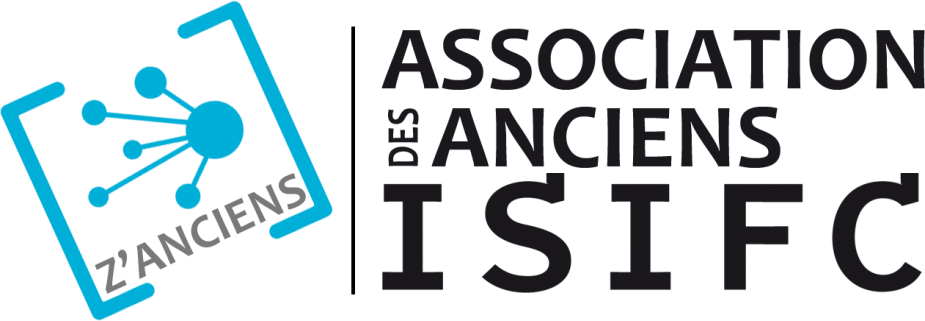 Mode d’emploiDécrivez votre idée en remplissant l’étape 1Soumettez par email le projet au bureau pour validation à zanciens@gmail.comRéalisez les actions prévues avec l’équipe volontaire suite à la réception de l’accordFaites le bilan du projet en répondant aux questions de l’étape 5.Note : Vous avez 2 semaines après la fin du projet pour faire cette étape et transmettre à nouveau la fiche au comité par email à zanciens@gmail.comETAPE 1 : IDEEIdentificationThématique viséeObjectifsEquipeQui participe au projet ?BudgetQuelles seront les ressources matérielles nécessaires ? Combien coûtent-elles ?Planning prévisionnelQuel sera le déroulé du projet ?ETAPE 2 : APPROBATION DU PROJET PAR LE COMITE DU BUREAUETAPE 3 : REALISATION DU PROJETETAPE 4 : BILANAttention : Vous avez 2 semaines après la fin théorique du projet pour faire cette étape et transmettre à nouveau la fiche au comité.CLOTURE PAR LE COMITE DU BUREAUDate de soumission de l’idéeNom du porteur de projetEmailNom du projetQuelle est la thématique de la feuille de route visée par le projet ?Quels sont les objectifs concrets ? (au moins un objectif mesurable et la valeur visée)NomPrénomPromoResponsabilités dans le projetRessourceCoûtEtapeDescriptionDate débutDate finDate de fin de projet prévisionnelleRemis au comité leDate d’évaluationDécision : le projet peut être menéFin théorique du projetPrécisions si nécessairePersonnes présentesComment le projet s’est-il déroulé ?Les objectifs sont-ils atteints ?Quelles bonnes pratiques devraient être répétées à l’avenir ?Quels sont les axes d’amélioration ?Date d’évaluationCommentairesPersonnes présentes